COCINA EN CASAQuinoa con pollo y verduras (Los Andes)Fuente: bonviveur.esReceta rápida y fácil de quinoa con pollo y verduras. Una idea para la cena muy sana y a la vez deliciosa que seguramente vas a repetir una y otra vez.Ingredientes:150 g de quinoa2 pechugas de pollo500 g de calabacines1 pimiento rojo1 cebolla grande2 o 3 dientes de ajo pelados, sin el germen y picados1 puñado de nueces peladasPerejil fresco (u otras hierbas como tomillo o mezcla de hierbas provenzales)3 o 4 cucharadas de aceite de oliva virgen extraPimienta negra molidaSalPreparación:Lavar los calabacines y el pimiento. Pelar la cebolla y los ajos. Cortar en trocitos la cebolla, el pimiento y los calabacines. Picar el ajo y las nuecesRetirar el exceso de grasa al pollo. Cortarlo en trozos de un bocado y salpimentarLavar la quinoa. Cocerla tapada en 2 veces su volumen de agua con una pizca de sal. Reposar tapada 5 minutosDorar el pollo en una sartén con 1 cucharada de aceiteSofreír la cebolla y el pimiento con 1 cucharada de aceite. Añadir el ajo y rehogar 1 o 2 minutos másRehogar ahora el calabacín con otra cucharada de aceite. SalpimentarMezclar todos los ingredientes en la sartén y rehogar un par de minutos más. Probar y rectificar de sal y pimientaEspolvorear perejil u otras hierbas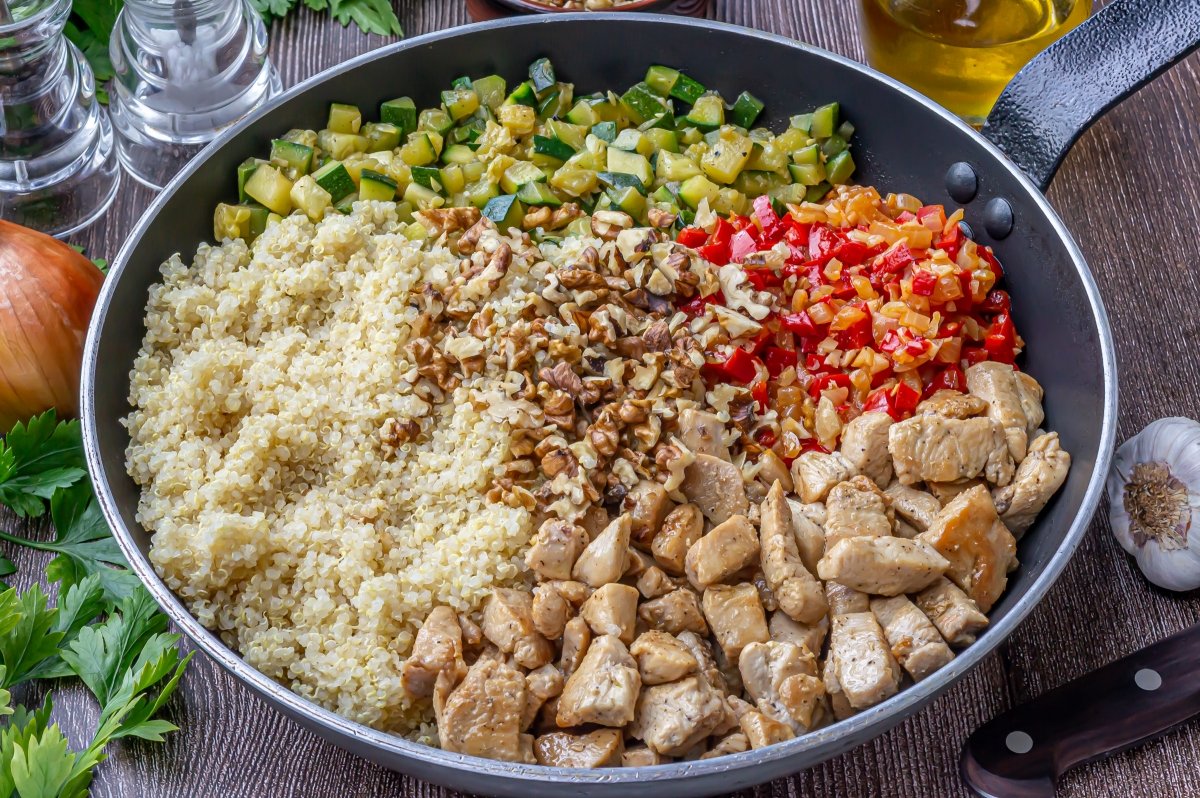 